
La Formation syndicale CGT
Espace Vie syndicale
263 rue de Paris – Case 4-3 / 934516 Montreuil Cedex / Tél : 01 55 82 82 05 
Courriel : pole.formation@cgt.fr / Site internet : http://www.formationsyndicale.cgt.fr	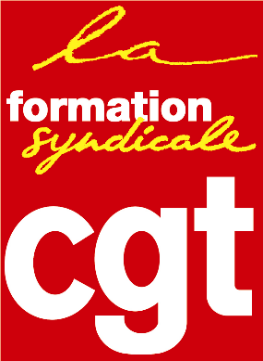 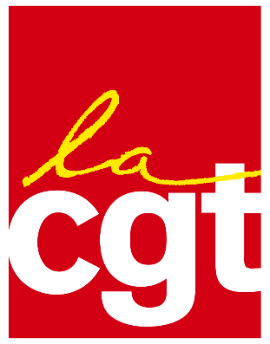 ▪   Descriptif de la formation :
    « Animer une action de formation »Public :Animateur.rice.s de formation ayant en charge l’organisation et la conduite d’une action de formation institutionnelle et spécifique.
Le contexte qui amène à faire de la formation :
Cette formation s’inscrit dans la famille de formation « outiller à la responsabilité ». Elle a pour but de faire acquérir les savoirs organisationnels et pédagogiques de l’animation d’une action de formation.Les objectifs de formation :Les stagiaires seront capables d’identifier les fondamentaux de la conduite d’une action de formation : se centrer sur les acquisitions à faire faire par une pédagogie adaptée et s’assurer de ces acquisitions.Les thèmes abordés :▪ Thème 1 : La structuration et la dynamique de groupe ; ▪ Thème 2 : Les principes, les techniques et les styles d’animation d’un groupe d’adultes en
                   formation ;
▪ Thème 3 :  Les techniques de gestion du groupe en formation et la gestion des temporalités ; ▪ Thème 4 :   La gestion des situations relationnelles ;▪ Thème 5 :   Les modalités d’évaluation des acquisitions qui relèvent de l’animation.Les prérequis à cette formation :Les stagiaires devront déjà avoir suivi le stage « Intervenir dans une action de formation » et la formation de formateur.rice.s CGT. Elles et ils doivent avoir une expérience de formateur.rice.Évaluations prévues :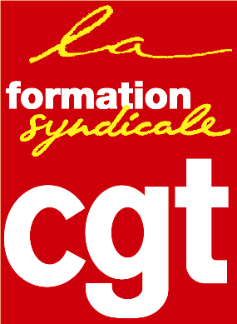 - Évaluations formatives en cours de stage à l’occasion d’exercices et mises en situations ;- Évaluations de fin de formation.Forme et durée de l’action de formation : ▪ Stage de 3 jours, du 30 septembre au 2 octobre 2024 à l’Institut des sciences sociales du travail (ISST) de Bourg-la-Reine, — 16 boulevard Carnot, 92340 Bourg-la-Reine —, accessible aux 
personnes à mobilité réduite.▪ Formateur.rice.s :  - une enseignante - chercheure de l’ISST de Bourg-la-Reine ;
                                   - un.e membre du Pôle confédéral de la formation syndicale CGT.